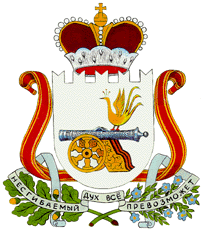 Совет депутатовИздешковского сельского поселенияСафоновского района Смоленской областиРЕШЕНИЕОб утверждении структуры Администрации Издешковского сельского поселения Сафоновского района Смоленской областиВ соответствии с частью 8 статьи 37  Федерального закона от 6 октября 2003 года № 131-ФЗ «Об общих принципах организации местного самоуправления в Российской Федерации», руководствуясь Уставом Издешковского сельского поселения Сафоновского района Смоленской области, Совет депутатов Издешковского сельского поселения Сафоновского района Смоленской области          РЕШИЛ:1. Утвердить структуру Администрации Издешковского сельского поселения Сафоновского района Смоленской области согласно приложению № 1 к настоящему решению.2. Признать утратившим силу решение Совета депутатов Издешковского сельского поселения Сафоновского района Смоленской области от 26.03.2021 № 6 «Об утверждении структуры Администрации Издешковского сельского поселения Сафоновского района Смоленской области».3. Настоящее решение подлежит официальному опубликованию в газете «Земские ведомости».4. Настоящее решение вступает в силу с момента его подписания.И.п. Главы муниципального образованияИздешковского сельского поселения  Сафоновского района Смоленской области                                             Е.В. ТриппельПриложение № 1Утверждена решением Совета депутатовИздешковского сельского поселенияСафоновского района Смоленской областиот 28.12.2022  № 34Структура Администрации Издешковского сельского поселенияСафоновского района Смоленской области28.12.2022№ 34с. Издешковос. Издешковос. Издешково